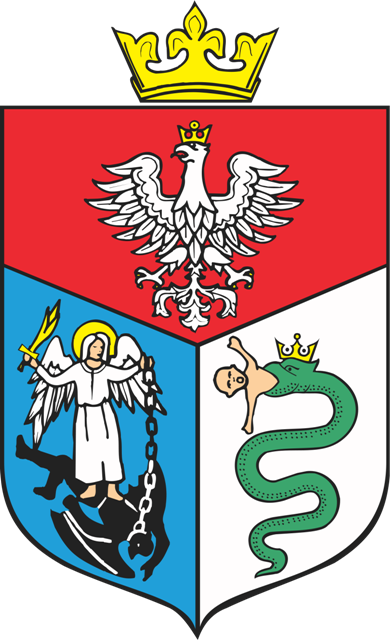 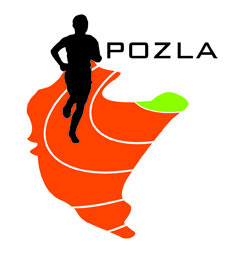 
PROJEKT PROGRAMU MINUTOWEGOBramka:- 15min konkurencje biegowe- 20min konkurencje techniczne- bramka usytuowana będzie przy bramie głównej stadionu14.0080m ppł Kwieloskok K i Mkula K i M14.10110m ppł M14.25100m K14.35100m M14.50600m K15.00600m Mw dal K U18 i starsze  dysk K i M15.15300m ppł K15.25300m ppł M15.30wzwyż K i M15.35300m K15.50w dal K U16 i młodszew dal M15.55300m M16.00oszczep K i M16.151000m K16.251000m M16.404 x100m K16.454x100m M